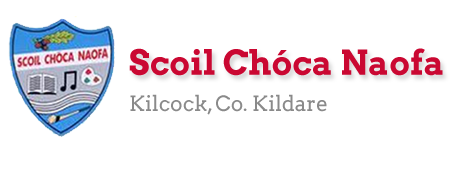 Work for Second Class : Monday 1st June 2020We hope you are all keeping well. We have outlined some activities which you can carry out daily. Extra activities, work from the SEN teachers, English, Irish and Maths pages are all contained on this document. This week our activity is the RSE Programme. If we were in school, this would be the time of year when we would teach this programme. You would have received an email from the school about the RSE Programme. The link to the book are available in this email. It’s quite a content heavy programme. In our weekly plan we will guide through some of the important conversations you could have this week. Please do not feel pressure to complete everything. This week we will be starting our Zoom assemblies. A link will be made available the day before. We are picking two pieces of work from the each class for the school website each week and would love for you to send in work you are proud of. Feel free to contact us if you have any questions. Kind regards, Ms. Carr and Ms. O’ Gradymscarr@scoilchoca.ie           mslogrady@gmail.com  Extra activities if required including useful websites (For Self – directed Learning)RTE are providing a fun learning programme from 11-12 daily. Watch out for it @ https://www.rte.ie/learn/ TG4 are providing an Irish learning programme from 10-11 daily. Watch out for it @ https://www.cula4.com/en/shows/cula4-ar-scoil/    Kilcock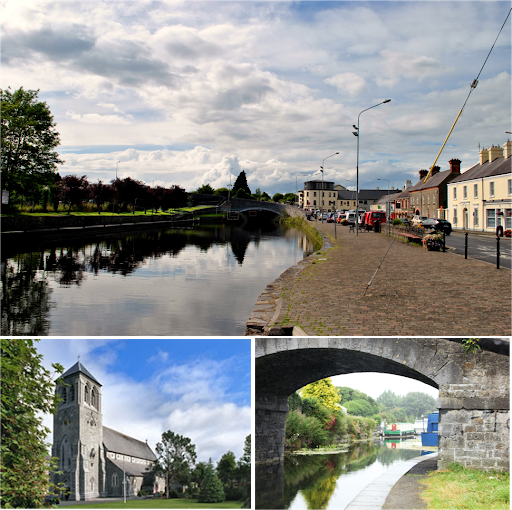 What places do you like to visit in Kilcock? E.g. canal, square._______________________________________________What do you do there?______________________________________________________________________________________________Why do you like to go there?	_______________________________________________	________	_______________________________________Write five sentences about Kilcock. 	What shops does it have?			Where can you go to eat?		What sports can you play?	Does it have a library / police station / factory?	Draw a picture.Mindfulness Colouring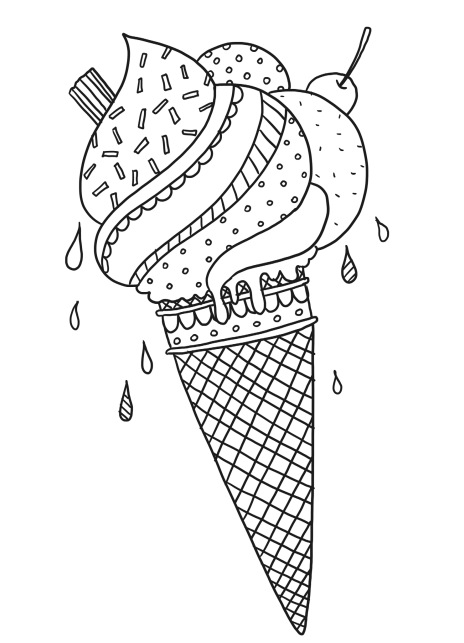 Maths Worksheet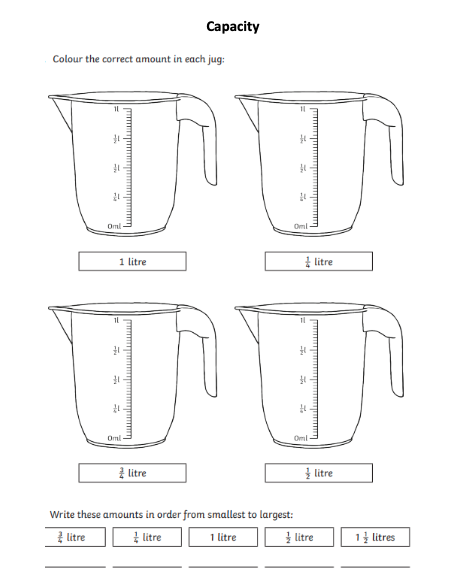 Irish pagesScéal – Clár Teilifíse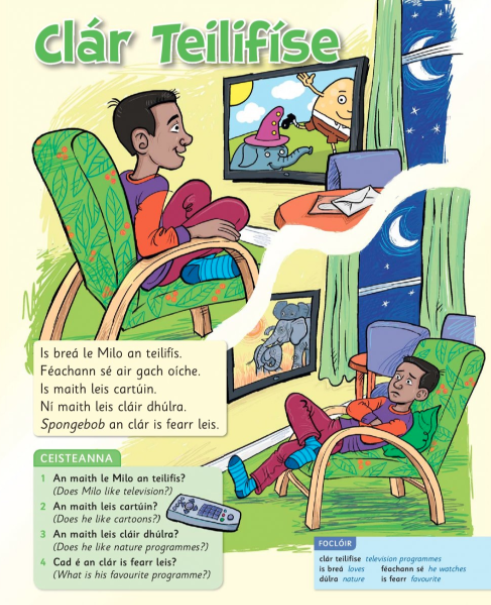 Wordsearch – Clár Teilifíse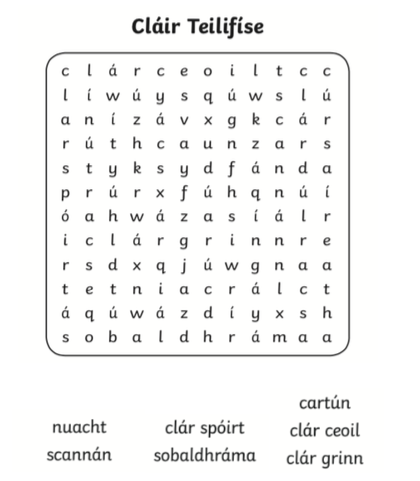 MondayBank HolidayNo work assigned TuesdayP.E:        https://www.youtube.com/watch?v=Zz653fZXslw The Floor is Lava – We would advise adult assistance with this activity.Other:    Mindfulness colouringhttps://www.youtube.com/user/ArtforKidsHub This link contains lots of art ideas. Perhaps you could pick one and give it a go.        *Optional workWednesdayEnglish: Read a Library Book- 5 mins             Word Wizard – p.97 Vocabulary – Revision of HomophonesMaths:  Cracking Maths- Capacity- pg. 143             Mental Maths- Times 5              https://www.youtube.com/watch?v=FQtZMVDJkB8Gaeilge: Scéal (story) – Léigh (Read) Clár Teilifíse - At the                   bottom of this plan. (Email class teacher if you would like                 an audio of teacher reading the story)P.E:        Joe Wicks on Youtube.Other:   RSE Programme – Conversation - Other people are special –    Discussing how people are similar or different using the questions P.111Conversation  about what being a good friend means P.116Discussion Q1-8 What would a friend do? P.117Discussion based on personal decisions P.189ThursdayEnglish: Read a Library Book- 5 mins              Word Wizard- pg. 98- The Dinosaur’s Dinner – Read the story.Maths:   Cracking Maths- Capacity- Pg. 144               Mental Maths- Times 5                   https://www.youtube.com/watch?v=FQtZMVDJkB8Gaeilge:  Scéal- Clár Teilifíse- Freagair na ceisteanna (Answer                  the questions) P.E:        https://rtejr.rte.ie/10at10/Other:    RSE Programme – Keeping Safe P.139Conversation about ways we sometimes feel. P.143 and 144FridayEnglish:   Word Wizard- pg. 99 A&BMaths:    Capacity Worksheet (see below)Mental Maths- Times 5- Game- Hit the Button-                Click Times Tables, select tables up to 10,  Press hit the answer For x5- https://www.topmarks.co.uk/maths-games/hit-the-button Gaeilge:  Wordsearch – Clár Teilifíse – See sheet at the bottom of this plan.P.E:          Go on a walk, run, or cycle.Other:     RSE Programme – Let’s investigate how our bodies work P.166Let’s talk about things we say and the way we say them P.167Discussion – The Story of my Life and Changes in my life as I grow P.175 and 176*N.B. Look at the school website from 9am to see a message from a famous sports star.Two more videos will go live on the school website on Sunday night June 7th.MathsMaster Your Maths and Cracking Maths- Complete any pages which were left blank- work at your own pace. Englishhttps://parsleymimblewood.files.wordpress.com/2020/04/pmimblewood_book_v3.pdfRead this story (It is quite long so don’t worry if you don’t get a chance to read it all.)GaeilgePractice these oral language questions: An maith leat clár grinn? Is maith liom clár grinn/ Ní maith liom clár grinn. (Do you like funny programmes?)Cén clár teilifíse nach maith leat? Ní maith liom _____. (Which T.V programme do you not like?) EAL workTeachers: Ms Wilson / Ms Tone (Ms Clancy)Note:  SEN teachers have added work on to the teachers’ plan. Children can decide to do this work instead of something the teacher has assigned. It is not extra work. Also, we would be delighted if you could email on a picture of something that your child has done and is proud of so we can see their lovely work again! Contact SEN Teachers: Please send Ms Carr’s EAL work to Ms Wilson:	mswilson@scoilchoca.iePlease send Ms O’Grady’s EAL work to Ms Tone:	mstone@scoilchoca.ie______________________________________________________________________________________________________________________________________________________________________________________________________________________________________________________________________________________________________________________________________________________________________________________________________________________________________________________________________________________________________________________________________________________________________